20 интересных фактов о «Казахском языке»1. На казахском языке говорят более 15 миллионов человек. Почти 1,8 млн представителей других народов также владеет казахским в той или иной степени. Наибольший процент владения наблюдается среди родственных тюркских народов: узбеков, уйгуров, киргизов, турок, азербайджанцев, татар.2. Казахский алфавит претерпел много изменений. Изначально казахи пользовались рунической азбукой, которая состояла из 24 букв и знака, который разделял слова. Позже под арабско-мусульманским влиянием казахи перешли на арабское письмо. С 1929 по 1940 гг. жители страны пользовались латинской графикой, а затем стали писать на кириллице.3. Казахский кириллический алфавит - алфавит, используемый в Казахстане и Монголии. Этот алфавит, разработанный С. А. Аманжоловым и принятый в 1940 году, содержит 42 буквы: 33 буквы русского алфавита и 9 специфических букв казахского языка. Вначале казахские буквы размещались после букв русского алфавита, затем были перенесены на места после русских букв, сходных по звучанию.4. Казахский язык используется и в Иране, и в Турции, и в Монголии, и в Афганистане, и даже в Германии. Последнее вполне объяснимо: в свое время в Казахстане жило довольно много этнических немцев, выселенных с Поволжья. А когда вместе с перестройкой поднялась волна возвращающихся на историческую родину, она захватила с собой и немало носителей казахского языка.5. Казахский язык является едва ли не первым языком мира, для которого была создана уникальная компьютерная азбука под названием «казновица», которая сейчас практически не используется. Такую азбуку пришлось создавать, так как казахский кириллический алфавит содержит 9 букв, которые нельзя передать обычными шрифтами. Казновица подменяла их диграфами с буквами, которые в русском языке обозначают твердый и мягкий знаки.6. Владея казахским языком, вы сможете понимать в той или иной степени турецкий, азербайджанский, киргизский и др. языки.7. Казахский язык один из самых богатых и красивых языков мира. Словарь казахского языка насчитывает 166 000 слов.8. Казахи, которые живут в Китае, Пакистане, Иране и Афганистане до сих пор используют арабский вариант алфавита. Кроме того, он признан официальным в Или-Казахском автономном округе, а также на территории Тарбагатайского и Алтайского айманов. Латинская версия казахского алфавита также прижилась среди казахов, которые поселились в Турции, но официального статуса она не имеет.9. Казахский язык, наравне с русским был первым в космосе. Первые спутники снабжались пакетом с данными, на котором было написано «Жолдастар! Мына пакеттi кiм тапса жакын жердегi жергiлiктi советке табыс етiлciн».Все очень просто, место приземления капсулы могло быть не в планируемой точке. И поскольку это были казахские степи до капсулы могли быстрее добраться не поисковики из Байконура, а какой-нибудь казахский чабан. Житель аула мог и не владеть русским, поэтому надпись и сделана на казахском.И только потом в космосе физически побывали английский, французский, китайский, японский и все прочие языки. Так что имеем право всем показать язык в этот день, казахский язык первым был в космосе.10. В казахском языке ударение в основном падает на последний слог. Согласные звуки в слогах с твердыми гласными произносятся твердо, с мягкими гласными - мягко.11. Еще одна особенность казахского языка состоит в отсутствии предлогов. Значение русских предлогов большей частью передается посредством послеслогов, а также в форме косвенных падежей. Если перед существительным стоит числительное, то окончание множественного числа в существительном не употребляется. Числительные и прилагательные в функции определения перед существительными не изменяются ни в числе, ни в падеже.12. Категория рода в казахском языке тоже отсутствует. Поэтому одно и то же прилагательное, местоимение, или порядковое числительное, в зависимости от смысла предложения, может переводиться на русский язык в мужском, женском или среднем роде. Именные части речи, в отличие от русского языка, изменяются по лицам.13. Казахский язык как большинство восточных языков отличается тем, что глагол стоит всегда в конце предложения.14. Самое длинное слово в казахском языке – «қанағаттандырылмағандықтарыңыздан» состоит из 33 букв и переводится как «из-за вашего недовольства» при уважительном обращении к нескольким лицам.15. Многие исследователи языков сходятся во мнении, что русское слово «деньги» произошло от тюркского «денге» или «тенге». К слову, национальная валюта Казахстана называется «тенге», как и туркменская разменная монета.16. Диалектных различий современного казахского языка практически не наблюдается, различают лишь три вида казахских говоров: северо-восточный, южный и западный.17. Казахский язык развивается, используя неологизмы и принимая в себя слова из других языков. В Казахстане стараются проводить тотальную ревизию лексикона казахского языка. Перевели все распространенные международные слова на казахский язык. Всемирно распространенное слово "процент" заменили другим иностранным словом "пайыз", аэропорт теперь называют "әуежай". Это слово имеет значение "воздушный дом", а произносится приблизительно так: "эуежжай". Получается, казахи встречают и провожают гостей надписью "уезжай".18. В Казахстане около 80 процентов казахских детей учатся в казахских школах.19. Казахи из Китая пользуются арабской графикой не только в быту, но и в СМИ.20. По сравнению с другими бывшими республиками Советского Союза Казахстан по языковой ситуации занимает предпоследнее место перед Белоруссией. Казахстан и Кыргызстан более русифицированы, чем Узбекистан либо Туркменистан. И поэтому очень сильна позиция русского языка. 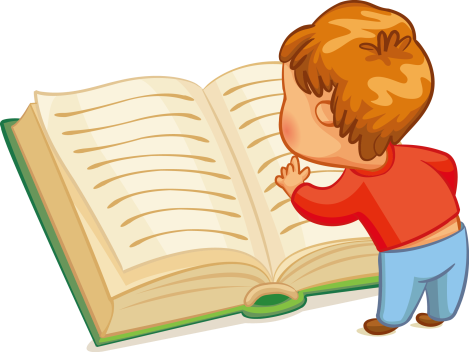 